Вход в ЭБС, осуществляется с любого компьютера имеющего доступ в ИНТТЕРНЕТ.В командной строке браузера ввести адрес https://www.read.kz.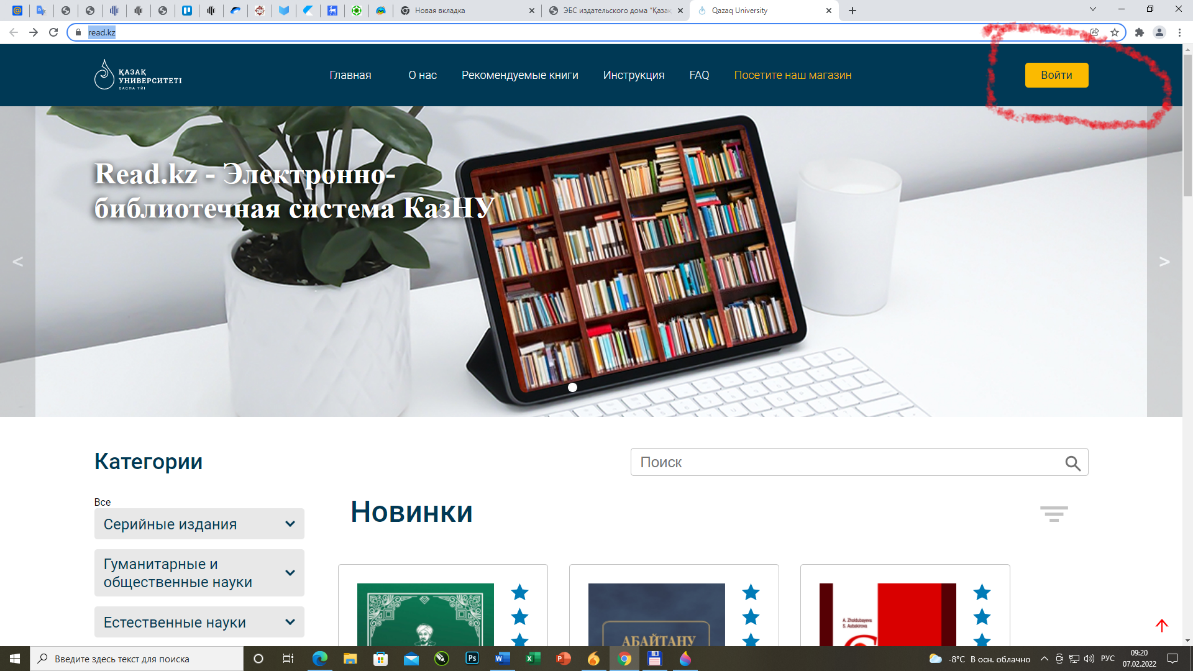 Вход пользователя на сайт осуществляется путем введения личного логина и пароляЛогин и пароль для КарТУ:Логин – student_kartuПароль – 5anDW7vZ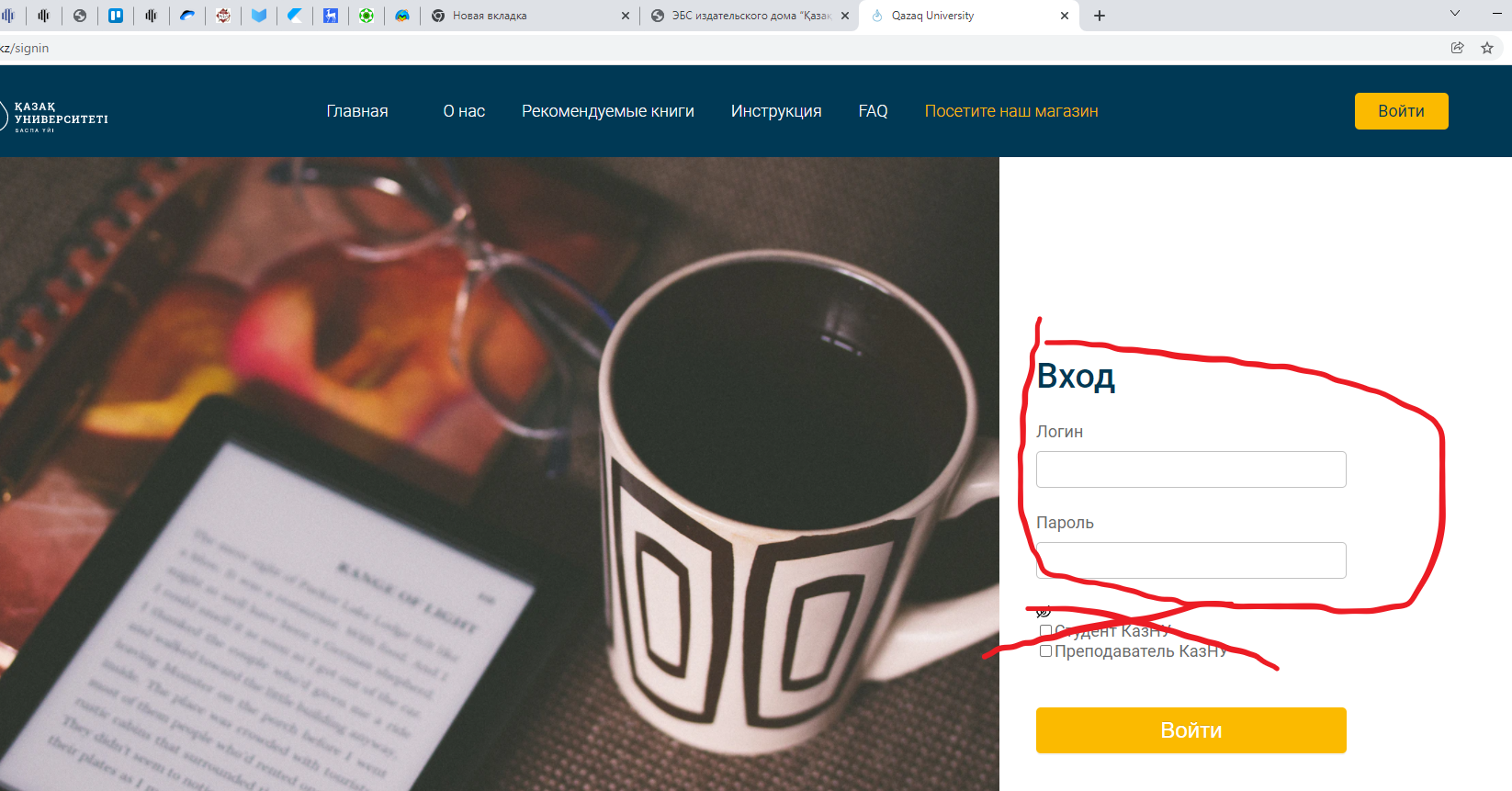 